В соответствии с Федеральным законом от 06.10.2003 № 131-ФЗ «Об общих принципах организации местного самоуправления в Российской Федерации», Законом Чувашской Республики от 29.03.2022 № 27 «О преобразовании муниципальных образований Цивильского района Чувашской Республики и о внесении изменений в Закон Чувашской Республики «Об установлении границ муниципальных образований Чувашской Республики и наделении их статусом городского, сельского поселения, муниципального района, муниципального округа и городского округа»СОБРАНИЕ ДЕПУТАТОВ ЦИВИЛЬСКОГО МУНИЦИПАЛЬНОГО ОКРУГА ЧУВАШСКОЙ РЕСПУБЛИКИ РЕШИЛО:1. Утвердить Регламент Собрания депутатов Цивильского муниципального округа Чувашской Республики, согласно приложения к настоящему решению.2. Признать утратившим силу:- решение Собрания депутатов Цивильского района Чувашской Республики от 20.07.2011 № 09-02 «О регламенте Собрания депутатов Цивильского района Чувашской Республики»;- решение Собрания депутатов Цивильского района Чувашской Республики от 30.10.2018 № 31-02 «О внесении изменений в решение Собрания депутатов Цивильского района от 20.07.2011 № 09-02 «О регламенте Собрания депутатов Цивильского района Чувашской Республики»;- решение Собрания депутатов Цивильского района Чувашской Республики от 17.05.2012 № 18-03 «О внесении изменений в Регламент Собрания депутатов Цивильского района Чувашской Республики»;- решение Собрания депутатов Цивильского района Чувашской Республики от 29.07.2014 № 35-06 «О внесении изменений в решение Собрания депутатов Цивильского района Чувашской Республики от 20.07.2011 № 09-02 «О регламенте Собрания депутатов Цивильского района Чувашской Республики»;- решение Собрания депутатов Цивильского района Чувашской Республики от 24.04.2020 № 48-04 «О внесении изменений в Регламент Собрания депутатов Цивильского района Чувашской Республики»;- решение Собрания депутатов Богатыревского сельского поселения Цивильского района Чувашской Республики от 08.11.2018 № 50-1 «О регламенте Собрания депутатов Богатыревского сельского поселения Цивильского района Чувашской Республики»;- решение Собрания депутатов Булдеевского сельского поселения Цивильского района Чувашской Республики от 11.12.2018 № 32-2 «О Регламенте Собрания депутатов Булдеевского сельского поселения Цивильского района Чувашской Республики»;- решение Собрания депутатов Второвурманкасинского сельского поселения Цивильского района Чувашской Республики от 01.11.2018 № 35-02 «О Регламенте Собрания депутатов Второвурманкасинского сельского поселения Цивильского района Чувашской Республики»;- решение Собрания депутатов Игорварского сельского поселения Цивильского района Чувашской Республики от 13.12.2018 № 41-2 «О Регламенте Собрания депутатов Игорварского сельского поселения Цивильского района Чувашской Республики»;- решение Собрания депутатов Конарского сельского поселения Цивильского района Чувашской Республики от 27.12.2018 № 24-2 «О Регламенте Собрания депутатов Конарского сельского поселения Цивильского района Чувашской Республики»;- решение Собрания депутатов Малоянгорчинского сельского поселения Цивильского района Чувашской Республики от 29.10.2018 № 15-1 «О Регламенте Собрания депутатов Малоянгорчинского сельского поселения Цивильского района Чувашской Республики»;- решение Собрания депутатов  Медикасинского сельского поселения Цивильского района Чувашской Республики от 12.12.2018 № 38-4 «О Регламенте Собрания депутатов Медикасинского сельского поселения Цивильского района Чувашской Республики»;- решение Собрания депутатов Михайловского сельского поселения Цивильского района Чувашской Республики от 27.11.2018 № 43/03 «Об утверждении Регламента Собрания депутатов Михайловского сельского поселения Цивильского района Чувашской Республики»;- решение Собрания депутатов Опытного сельского поселения Цивильского района Чувашской Республики от 17.12.2018 № 45-2 «О Регламенте Собрания депутатов Опытного сельского поселения Цивильского района Чувашской Республики»;- решение Собрания депутатов Первостепановского сельского поселения Цивильского района Чувашской Республики от 23.11.2018 № 36-2 «О Регламенте Собрания депутатов Первостепановского сельского поселения Цивильского района Чувашской Республики»;- решение Собрания депутатов Поваркасинского сельского поселения Цивильского района Чувашской Республики от 24.10.2018 № 39-2 «О регламенте Собрания депутатов Поваркасинского сельского поселения Цивильского района Чувашской Республики»;- решение Собрания депутатов Рындинского сельского поселения Цивильского района Чувашской Республики от 17.12.2018 № 40-03 «Об утверждении Регламента Собрания депутатов Рындинского сельского поселения  Цивильского района Чувашской Республики»;- решение Собрания депутатов Таушкасинского сельского поселения Цивильского района Чувашской Республики от 13.12.2018 № 30/2 «О Регламенте Собрания депутатов Таушкасинского сельского поселения Цивильского района Чувашской Республики»;- решение Собрания депутатов Тувсинского сельского поселения Цивильского района Чувашской Республики от 14.12.2018 № 42/2 «О Регламенте Собрания депутатов Тувсинского сельского поселения Цивильского района Чувашской Республики»;- решение Собрания депутатов Чиричкасинского сельского поселения Цивильского района Чувашской Республики от 12.12.2018 № 39-02 «О Регламенте Собрания депутатов Чиричкасинского сельского поселения Цивильского района Чувашской Республики»;- решение Собрания депутатов Чурачикского сельского поселения Цивильского района Чувашской Республики № 37/2 от 12.12.2018 «О Регламенте Собрания депутатов Чурачикского сельского поселения Цивильского района Чувашской Республики»;- решение Собрания депутатов Цивильского городского поселения Цивильского района Чувашской Республики от 12.12.2018 № 12/4 «О Регламенте Собрания депутатов Цивильского городского поселения Цивильского района Чувашской Республики».3. Настоящее решение вступает в силу после его официального опубликования (обнародования) в периодическом печатном издании «Официальный вестник Цивильского района» и подлежит размещению на официальном сайте Цивильского района Чувашской Республики в сети «Интернет».Заместитель председателя Собраниядепутатов Цивильского муниципальногоокруга Чувашской Республики						        Ю.А. ГавриловИсполняющий полномочия ГлавыЦивильского муниципальногоокруга Чувашской Республики							Т.В. БарановаПРИЛОЖЕНИЕк решению Собрания депутатов Цивильского муниципального округаЧувашской Республикиот 28.09.2022  № 1-4РЕГЛАМЕНТСОБРАНИЯ ДЕПУТАТОВ ЦИВИЛЬСКОГО МУНИЦИПАЛЬНОГО ОКРУГА ЧУВАШСКОЙ РЕСПУБЛИКИНастоящий регламент регулирует порядок деятельности Собрания депутатов Цивильского муниципального округа Чувашской Республики (далее - Собрание депутатов Цивильского муниципального округа), устанавливает основные правила и процедуры его работы.1. Общие положения Собрания депутатов Цивильского муниципального округа1.1. Собрание депутатов Цивильского муниципального округа является представительным органом Цивильского муниципального округа Чувашской Республики, который самостоятельно решает вопросы, относящиеся к его полномочиям, в соответствии с Конституцией Российской Федерации, федеральными конституционными законами, федеральными законами, Конституцией и законами Чувашской Республики, Уставом Цивильского муниципального округа Чувашской Республики, муниципальными правовыми актами Цивильского муниципального округа Чувашской Республики, иными нормативно-правовыми актами Российской Федерации, Чувашской Республики и настоящим Регламентом.1.2. Собрание депутатов Цивильского муниципального округа состоит из 24 депутатов избираемых на муниципальных выборах по одномандатным избирательным округам на основе всеобщего равного и прямого избирательного права при тайном голосовании сроком на 5 лет.1.3. Собрание депутатов Цивильского муниципального округа может осуществлять свои полномочия в случае избрания не менее двух третей от установленной численности депутатов.1.4. Заседание Собрания депутатов Цивильского муниципального округа считается правомочным, если на нем присутствует не менее 50 процентов от числа избранных депутатов. Заседания Собрания депутатов Цивильского муниципального округа проводятся не реже одного раза в три месяца.1.4. Собрание депутатов Цивильского муниципального округа обладает правами юридического лица. Финансирование деятельности Собрания депутатов Цивильского муниципального округа отражается отдельной строкой в бюджете Цивильского муниципального округа Чувашской Республики (далее – Цивильский муниципальный округ).1.5. В исключительной компетенции Собрания депутатов Цивильского муниципального округа находятся:1) принятие Устава Цивильского муниципального округа и внесение в него изменений и дополнений;2) утверждение бюджета Цивильского муниципального округа и отчета о его исполнении;3) установление, изменение и отмена местных налогов и сборов в соответствии с законодательством Российской Федерации о налогах и сборах;4) утверждение стратегии социально-экономического развития Цивильского муниципального округа;5) определение порядка управления и распоряжения имуществом, находящимся в муниципальной собственности Цивильского муниципального округа;6) определение порядка принятия решений о создании, реорганизации и ликвидации муниципальных предприятий и учреждений, а также об установлении тарифов на услуги муниципальных предприятий и учреждений, выполнение работ, за исключением случаев, предусмотренных федеральными законами;7) определение порядка участия Цивильского муниципального округа в организациях межмуниципального сотрудничества;8) определение порядка материально-технического и организационного обеспечения деятельности органов местного самоуправления;9) контроль за исполнением органами местного самоуправления Цивильского муниципального округа и должностными лицами органов местного самоуправления Цивильского муниципального округа полномочий по решению вопросов местного значения;10) принятие решения об удалении Главы Цивильского муниципального округа в отставку;11) утверждение правил благоустройства территории Цивильского муниципального округа.Иные полномочия Собрания депутатов определяются федеральными законами и принимаемыми в соответствии с ними Конституцией Чувашской Республики, законами Чувашской Республики, Уставом Цивильского муниципального округа.1.6. Собрание депутатов Цивильского муниципального округа заслушивает ежегодные отчеты Главы Цивильского муниципального округа, о результатах их деятельности и деятельности администрации Цивильского муниципального округа и иных подведомственных Главе Цивильского муниципального округа органов местного самоуправления, в том числе о решении вопросов, поставленных Собранием депутатов Цивильского муниципального округа.2. Структура Собрания депутатов Цивильского муниципального округа2.1. Организацию деятельности Собрания депутатов Цивильского муниципального округа осуществляет председатель Собрания депутатов Цивильского муниципального округа, избираемый из своего состава на первом заседании открытым голосованием большинством голосов.2.2. Собрание депутатов Цивильского муниципального округа после избрания председателя Собрания депутатов Цивильского муниципального округа избирает его заместителя.2.3. Структуру Собрания депутатов Цивильского муниципального округа составляют:председатель Собрания депутатов Цивильского муниципального округа;заместитель председателя Собрания депутатов Цивильского муниципального округа;постоянные комиссии Собрания депутатов Цивильского муниципального округа;секретариат Собрания депутатов Цивильского муниципального округа;ответственный работник администрации.2.4. Деятельность Собрания депутатов Цивильского муниципального округа основывается на принципах коллективного и свободного обсуждения и решения вопросов.2.5. Собрание депутатов Цивильского муниципального округа из числа депутатов образует постоянные комиссии для предварительного рассмотрения и подготовки вопросов, относящихся к ведению Собрания депутатов Цивильского муниципального округа, и вправе создавать временные комиссии.2.6. Свои полномочия Собрание депутатов Цивильского муниципального округа сохраняет до первого заседания вновь избранного Собрания депутатов Цивильского муниципального округа.3. Депутат Собрания депутатов Цивильского муниципального округа3.1. Полномочия депутата Собрания депутатов Цивильского муниципального округа (далее - депутат) начинаются со дня его избрания и прекращаются со дня начала работы Собрания депутатов Цивильского муниципального округа нового созыва.3.2. Депутаты Собрания депутатов Цивильского муниципального округа осуществляют свои полномочия на непостоянной основе.3.3. Вопросы неприкосновенности депутата решаются в соответствии с федеральным законодательством.3.4. Встречи депутата с избирателями проводятся в помещениях, специально отведенных местах, а также на внутри дворовых территориях при условии, что их проведение не повлечет за собой нарушение функционирования объектов жизнеобеспечения, транспортной или социальной инфраструктуры, связи, создание помех движению пешеходов и (или) транспортных средств либо доступу граждан к жилым помещениям или объектам транспортной или социальной инфраструктуры.3.5. Администрация Цивильского муниципального округа определяет специально отведенные места для проведения встреч депутатов с избирателями, а также определяет перечень помещений, предоставляемых администрацией Цивильского муниципального округа для проведения встреч депутатов с избирателями, и порядок их предоставления.3.6. Встречи депутата с избирателями в форме публичного мероприятия проводятся в соответствии с законодательством Российской Федерации о собраниях, митингах, демонстрациях, шествиях и пикетированиях.3.7. Депутату для осуществления своих полномочий на непостоянной основе гарантируется сохранение места работы (должности) на период, составляющий в совокупности три рабочих дня в месяц.3.8. Для реализации своих полномочий на заседаниях Собрания депутатов Цивильского муниципального округа депутат имеет право:предлагать вопросы для рассмотрения на заседании Собрания депутатов Цивильского муниципального округа;вносить предложения и замечания по повестке дня, по порядку рассмотрения и существу обсуждаемых вопросов;вносить предложения о заслушивании на заседании отчета или информации должностных лиц, возглавляющих органы, подконтрольные Собранию депутатов Цивильского муниципального округа;ставить вопросы о необходимости разработки новых решений;участвовать в прениях, задавать вопросы докладчикам, а также председателю на заседании;выступать с обоснованием своих предложений и по мотивам голосования, давать справки;вносить поправки к проектам решений Собрания депутатов Цивильского муниципального округа;информировать на заседаниях Собрания депутатов Цивильского муниципального округа об обращениях граждан, имеющих общественное значение;знакомиться с текстами выступлений в стенограммах и протоколах заседаний Собрания депутатов Цивильского муниципального округа;обращаться с депутатским запросом к руководителям расположенных на соответствующей территории государственных органов и организаций всех форм собственности по вопросам, находящимся в ведении Цивильского муниципального округа;на обеспечение документами, принятыми Собранием депутатов Цивильского муниципального округа, а также документами, иными информационными и справочными материалами, официально распространяемыми другими органами местного самоуправления и органами государственной власти;осуществлять иные права, предусмотренные действующим законодательством.3.9. Депутат Собрания депутатов Цивильского муниципального округа должен принимать участие:в заседаниях Собрания депутатов Цивильского муниципального округа;в работе комиссий, образуемых Собранием депутатов Цивильского муниципального округа;в выполнении поручений Собрания депутатов Цивильского муниципального округа и его комиссий, данные в пределах их компетенции;в работе депутатских групп.3.10. Депутат обязан не реже двух раз в год отчитываться перед избирателями округа о своей работе, о ходе выполнения предвыборной программы.3.11. Депутат имеет соответствующее удостоверение, являющееся его основным документом, подтверждающим полномочия депутата, и нагрудный знак, которыми он пользуется в течение срока своих депутатских полномочий.4. Председатель Собрания депутатов Цивильского муниципального органа4.1. Организацию деятельности Собрания депутатов Цивильского муниципального округа осуществляет председатель Собрания депутатов Цивильского муниципального округа, который:- осуществляет руководство подготовкой заседаний Собрания депутатов Цивильского муниципального округа и вопросов, вносимых на рассмотрение Собрания депутатов Цивильского муниципального округа;- созывает заседания Собрания депутатов Цивильского муниципального округа, доводит до сведения депутатов место их проведения, а также проект повестки дня;- ведет заседания Собрания депутатов Цивильского муниципального округа;- оказывает содействие депутатам в осуществлении ими своих полномочий, организует обеспечение их необходимой информацией;- принимает меры по обеспечению гласности и учету общественного мнения в работе Собрания депутатов Цивильского муниципального округа;- подписывает протоколы заседаний и другие документы Собрания депутатов Цивильского муниципального округа;- подписывает и обнародует нормативные правовые акты, принятые Собранием депутатов Цивильского муниципального округа;- координирует деятельность постоянных комиссий, депутатских групп;- осуществляет иные полномочия в соответствии с решениями Собрания депутатов Цивильского муниципального округа.4.2. Председатель Собрания депутатов Цивильского муниципального округа осуществляет свои полномочия на непостоянной профессиональной основе.4.3. Председатель Собрания депутатов Цивильского муниципального округа избирается открытым голосованием простым большинством голосов от установленного числа депутатов Собрания депутатов Цивильского муниципального округа. 4.4. Решение об избрании председателя Собрания депутатов Цивильского муниципального округа оформляется решением Собрания депутатов Цивильского муниципального округа.4.5. Вопрос об освобождении от должности председателя Собрания депутатов Цивильского муниципального округа рассматривается на заседании Собрания депутатов Цивильского  муниципального округа при поступлении личного заявления председателя Собрания депутатов Цивильского муниципального округа или по предложению группы депутатов численностью не менее одной трети от установленной численности депутатов Собрания депутатов Цивильского муниципального округа.Вопрос об освобождении от должности председателя Собрания депутатов Цивильского муниципального округа без голосования и обсуждения включается в повестку (проект повестки) дня заседания Собрания депутатов Цивильского муниципального округа.При рассмотрении вопроса об освобождении от должности председателя Собрания депутатов Цивильского муниципального округа функции председательствующего на заседании Собрания депутатов Цивильского муниципального округа до принятия решения по данному вопросу исполняет заместитель председателя Собрания депутатов Цивильского муниципального округа.Вопрос об освобождении от должности председателя Собрания депутатов Цивильского муниципального округа рассматривается в его присутствии либо в его отсутствие без уважительной причины. При этом председатель Собрания депутатов Цивильского муниципального округа вправе выступить с отчетом о своей деятельности.4.6. Решение об освобождении от должности председателя Собрания депутатов Цивильского муниципального округа по предложению депутатов принимается большинством в две трети голосов от установленной численности депутатов, при поступлении личного заявления - большинством голосов от числа избранных депутатов Собрания депутатов Цивильского муниципального округа.Решение об освобождении от председателя Собрания депутатов Цивильского муниципального округа оформляется решением Собрания депутатов Цивильского муниципального округа.4.7. В случае временного отсутствия председателя Собрания депутатов Цивильского муниципального округа, а также досрочного прекращения полномочий председателя Собрания депутатов Цивильского муниципального округа его обязанности временно осуществляет заместитель председателя Собрания депутатов Цивильского муниципального округа.5. Заместитель председателяСобрания депутатов Цивильского муниципального округа5.1. Заместитель председателя Собрания депутатов Цивильского муниципального округа избирается открытым голосованием простым большинством голосов от установленного числа депутатов. 5.2. Решение об избрании заместителя председателя Собрания депутатов Цивильского муниципального округа оформляется решением Собрания депутатов Цивильского муниципального округа.5.3. Вопрос об освобождении от должности заместителя председателя Собрания депутатов Цивильского муниципального округа рассматривается на заседании Собрания депутатов Цивильского муниципального округа при поступлении личного заявления заместителя председателя Собрания депутатов Цивильского муниципального округа, по предложению председателя Собрания депутатов Цивильского муниципального округа или по предложению группы депутатов численностью не менее одной трети от установленной численности депутатов Собрания депутатов Цивильского муниципального округа.Вопрос об освобождении от должности заместителя председателя Собрания депутатов Цивильского муниципального округа без голосования и обсуждения включается в повестку (проект повестки) дня заседания Собрания депутатов Цивильского муниципального округа.Вопрос об освобождении от должности заместителя председателя Собрания депутатов Цивильского муниципального округа рассматривается в его присутствии либо в его отсутствие без уважительной причины. При этом заместитель председателя Собрания депутатов Цивильского муниципального округа вправе выступить с отчетом о своей деятельности.5.4. Решение об освобождении от должности заместителя председателя Собрания депутатов Цивильского муниципального округа принимается открытым голосованием простым большинством голосов от установленного числа депутатов Собрания депутатов Цивильского муниципального округа.Решение об освобождении от должности заместителя председателя Собрания депутатов Цивильского муниципального округа оформляется решением Собрания депутатов Цивильского муниципального округа.6. Постоянные комиссииСобрания депутатов Цивильского муниципального округа6.1. Собрание депутатов Цивильского муниципального округа из числа депутатов образует постоянные комиссии для предварительного рассмотрения и подготовки вопросов, относящихся к ведению Собрания депутатов Цивильского муниципального округа.6.2. Постоянные комиссии Собрания депутатов Цивильского муниципального округа (далее – постоянные комиссии) образуются на срок полномочий Собрания депутатов Цивильского муниципального округа. Необходимость образования постоянных комиссий, их наименование определяются депутатами. Решение об образовании постоянных комиссий оформляется решением Собрания депутатов Цивильского муниципального округа.6.3. Решения об образовании, численном и персональном составе постоянных комиссий принимаются Собранием депутатов Цивильского муниципального округа на его заседании. Предложения по численному и персональному составу комиссии могут вноситься председателем Собрания депутатов Цивильского муниципального округа, депутатами.Члены комиссий избираются открытым голосованием большинством от установленного количества депутатов. Срок полномочий членов комиссий соответствует сроку полномочий Собрания депутатов Цивильского муниципального округа очередного созыва.6.4. Депутат выводится из состава постоянной комиссии по его письменному заявлению, либо по представлению председателя соответствующей постоянной комиссии. Решение о составе (изменении состава) постоянных комиссий утверждается на заседании Собрания депутатов Цивильского муниципального округа.6.5. Постоянная комиссия большинством голосов от числа членов постоянной комиссии может принять решение о прекращении своей деятельности. Решение о прекращении деятельности постоянной комиссии утверждается на заседании Собрания депутатов Цивильского муниципального округа.6.6. Председатель постоянной комиссии избирается на заседании постоянной комиссии из его состава большинством голосов от числа членов постоянной комиссии. Решение об избрании председателя постоянной комиссии утверждается Собранием депутатов Цивильского муниципального округа.6.7. Заседания постоянной комиссии проводятся по мере необходимости.6.8. Депутат Собрания депутатов Цивильского муниципального округа может быть членом не более двух постоянных комиссий.6.9. Председатель Собрания депутатов Цивильского муниципального округа не может быть членом ни одной из постоянных комиссий.6.10. Заместитель председателя Собрания депутатов Цивильского муниципального округа может быть членом любой из постоянных комиссий и возглавлять ее.6.11. Численность комиссии не может быть менее трех человек. В случае если состав постоянных комиссий станет менее трех человек, председатель Собрания депутатов Цивильского муниципального округа вносит на заседание Собрания депутатов Цивильского муниципального округа вопрос о прекращении деятельности постоянной комиссии.7. Временные депутатские комиссииСобрания депутатов Цивильского муниципального округа7.1. Собрание депутатов Цивильского муниципального округа для предварительного рассмотрения и подготовки вопросов, относящихся к ведению Собрания депутатов Цивильского муниципального округа, в целях осуществления контроля вправе создавать временные комиссии, которые могут быть образованы по предложению группы депутатов, численностью не менее одной трети от установленного числа депутатов Собрания депутатов Цивильского муниципального округа, деятельность которых ограничивается:а) определенным периодом, на который создается временная комиссия;б) определенной задачей, для решения которой создается временная комиссия Собрания депутатов Цивильского муниципального округа (далее – временная комиссия).7.2. Решения об образовании, численном и персональном составе, председателя временной комиссии принимаются Собранием депутатов Цивильского муниципального округа на его заседании.7.3. Организация и порядок деятельности временной комиссии определяются ею самостоятельно.7.4. По результатам своей работы временная комиссия представляет Собранию депутатов Цивильского муниципального округа доклад по существу вопроса, в связи с которым она была создана. Члены временной комиссии, имеющие особое мнение, вправе огласить его на заседании Собрания депутатов Цивильского муниципального округа.7.5. Временная комиссия прекращает свою деятельность:а) по истечении периода, на который она была создана;б) в случае решения задачи, для достижения которой она создавалась;в) в иных случаях по решению Собрания депутатов Цивильского муниципального округа.8. Порядок проведения заседанийСобрания депутатов Цивильского муниципального округа8.1. Первое заседание Собрания депутатов Цивильского муниципального округа созывается старейшим депутатом соответствующего созыва не позднее 30 дней со дня избрания Собрания депутатов Цивильского муниципального округа в правомочном составе.8.2. На первом заседании Собрания депутатов Цивильского муниципального округа нового созыва избирается председатель Собрания депутатов Цивильского муниципального округа, заместитель председателя Собрания депутатов Цивильского муниципального округа, решается вопрос об образовании постоянных комиссий Собрания депутатов Цивильского муниципального округа, их наименовании, персональном составе, председателе постоянных комиссий.8.3. Заседания Собрания депутатов Цивильского муниципального округа проводятся открыто. Решения Собрания депутатов Цивильского муниципального округа подлежат официальному опубликованию (обнародованию). В случаях, предусмотренных настоящим регламентом, Собрание депутатов Цивильского муниципального округа вправе проводить закрытые заседания.8.4. Заседания Собрания депутатов Цивильского муниципального округа проводятся не реже одного раза в квартал по адресу: – Чувашская Республика, г. Цивильск,               ул. Маяковского, дом 12, актовый зал.8.5. Предложения к составлению плана заседаний Собрания депутатов Цивильского муниципального округа вносятся комиссиями Собрания депутатов Цивильского муниципального округа, депутатскими группами, отдельными депутатами.8.6. Присутствие на каждом заседании Собрания депутатов Цивильского муниципального округа является одной из основных обязанностей депутата. О невозможности своего присутствия на заседании депутат должен заранее уведомить председателя Собрания депутатов Цивильского муниципального округа. Уважительными причинами отсутствия депутата на заседании признаются: болезнь, нахождение в командировке и другие особые обстоятельства.8.7. Организационно-техническое обеспечение заседаний Собрания депутатов Цивильского муниципального округа осуществляется секретарем Собрания депутатов Цивильского муниципального округа, которое включает в себя:- подготовку и вручение депутатам извещений о созыве заседания, проектов решений Собрания депутатов Цивильского муниципального округа и других необходимых для работы материалов;- извещение лиц, приглашенных на заседание;- регистрацию присутствующих депутатов и других участников заседания;- ведение протокола заседания.8.8. Заседание Собрания депутатов Цивильского муниципального округа начинается в 10 часов и заканчивается, как правило, не позднее 14 часов; при необходимости Собрание депутатов Цивильского муниципального округа может продлить время своего заседания, в том числе с переносом заседания на следующий день. 8.9. Собрание депутатов Цивильского муниципального округа может принять решение о проведении закрытых заседаний Собрания депутатов Цивильского муниципального округа по предложению постоянных или временных комиссий Собрания депутатов Цивильского муниципального округа. При проведении открытых заседаний Собрание депутатов Цивильского муниципального округа  может принять решение о рассмотрении отдельных вопросов в режиме закрытого заседания.8.10. Депутаты, другие лица, присутствующие на закрытом заседании Собрания депутатов Цивильского муниципального округа, вправе использовать полученную на заседании информацию только в соответствии с ограничениями, установленными нормами законодательства, а также решениями Собрания депутатов Цивильского муниципального округа для каждого вида информации.8.11. Во время заседаний Собрания депутатов Цивильского муниципального округа не допускаются:а) выступления без разрешения председателя Собрания депутатов Цивильского муниципального округа;б) использование выступающими в своей речи грубых, оскорбительных, некорректных выражений (в том числе в адрес конкретных лиц), призывов к незаконным и насильственным действиям, использование своего выступления в противоречии с характером либо целью обсуждения, сознательное нарушение установленного регламента выступления;в) уход депутата с заседания Собрания депутатов Цивильского муниципального округа без объявления причины;г) высказывания с места и другие нарушения порядка лицами, не являющимися депутатами.8.12. Для поддержания порядка на заседании Собрания депутатов Цивильского муниципального округа председатель вправе:- призвать выступающего соблюдать регламент, придерживаться сущности обсуждаемого вопроса;- сделать выступающему предупреждение при нарушении им требований, изложенных в предыдущем пункте;- лишить выступающего слова после второго предупреждения;- сделать замечание участнику заседания при нарушении им порядка на заседании или требований регламента;- дать указания об удалении из зала заседания лиц, не являющихся депутатами, в случае нарушения ими порядка.8.13. Повестка заседания Собрания депутатов Цивильского муниципального округа состоит из трех частей:- основные вопросы;- разное;- информационные сообщения.Основными являются вопросы рассмотрения проектов решений Собрания депутатов Цивильского муниципального округа и иные вопросы, требующие подготовки и предварительного обсуждения комиссиями Собрания депутатов Цивильского муниципального округа.В «разное» относятся вопросы организации деятельности депутатов, вопросы, решения которых имеют порученческий характер, и иные вопросы, не требующие предварительной проработки.К «информационным сообщениям» относятся заявления и обращения депутатов, сообщения должностных лиц и руководителей структурных подразделений администрации Цивильского муниципального округа и иные вопросы, носящие информационный характер.8.13. Проект повестки дня заседания Собрания депутатов Цивильского муниципального округа вносится председателем Собрания депутатов Цивильского муниципального округа на обсуждение после открытия заседания. После принятия проекта повестки дня заседания за основу рассматриваются предложения по дополнениям и изменениям повестки дня заседания. После принятия решения по каждому предложению повестка дня заседания утверждается в целом.8.14. Право внесения в Собрание депутатов Цивильского муниципального округа проектов решений Собрания депутатов Цивильского муниципального округа принадлежит:а) Главе Цивильского муниципального округа;б) председателю Собрания депутатов Цивильского муниципального округа;в) заместителю председателя Собрания депутатов Цивильского муниципального округа;г) депутатам Собрания депутатов Цивильского муниципального округа;д) комиссиям Собрания депутатов Цивильского  муниципального округа.Проекты решений, исходящие от структурных подразделений администрации Цивильского муниципального округа, организаций, предприятий и учреждений, общественных объединений и иных лиц могут быть внесены в Собрание депутатов Цивильского муниципального округа лицами и органами, указанными в этом пункте.8.15. Процедура рассмотрения и принятия решений по вопросам повестки дня заседания включает:а) доклад;б) содоклад;в) ответы докладчика на вопросы;г) прения;д) голосование по принятию проекта решения за основу;е) рассмотрение и голосование по поправкам к проекту решения, принятому за основу;ж) голосование по принятию решения в целом со всеми принятыми поправками.8.16. Выступающим на заседании предоставляется слово:для доклада - до 20 минут;для выступления в прениях, для оглашения обращений, для информационных сообщений - до 5 минут.8.17. Любой документ (решение, заявление, регламент, обращение, другой документ) Собрания депутатов Цивильского муниципального округа может быть принят сразу в целом, либо путем голосования по отдельным частям (по пунктам, статьям, разделам) с последующим принятием в целом; текст также может быть перед этим принят за основу с последующим внесением в него поправок.8.18. Если проект документа не принят за основу, то он возвращается инициаторам рассмотрения вопроса для соответствующей доработки.8.19. Внеочередное заседание Собрания депутатов Цивильского муниципального округа созывается председателем Собрания депутатов Цивильского муниципального округа по собственной инициативе, либо по инициативе Главы Цивильского  муниципального округа, либо по инициативе не менее 1/3 депутатов от установленной численности депутатов Собрания депутатов Цивильского муниципального округа. 8.20. Предложение о созыве внеочередного заседания направляется председателю Собрания депутатов Цивильского муниципального округа в письменном виде с указанием вопросов, которые предлагается внести в повестку дня заседания, и кратким обоснованием необходимости проведения внеочередного заседания.8.21. После рассмотрения материалов, представленных инициаторами предложения о созыве внеочередного заседания, председатель Собрания депутатов Цивильского муниципального округа не позднее пяти дней со дня внесения предложения о его созыве назначает время и место проведения внеочередного заседания, утверждает проект повестки дня заседания, который направляет депутатам.8.22 Инициатор предложения о созыве внеочередного заседания не позднее, чем за 5 дней до начала заседания должен представить председателю Собрания депутатов Цивильского муниципального округа:1) проекты решений Собрания депутатов Цивильского муниципального округа;2) пояснительные записки к проектам решений Собрания депутатов Цивильского муниципального округа;3) списки предполагаемых докладчиков и приглашенных лиц.8.23 Материалы, подлежащие рассмотрению на внеочередном заседании, председателем Собрания депутатов Цивильского муниципального округа направляются депутатам не позднее, чем за три дня до начала заседания.9. Порядок рассмотрения и принятия Собранием депутатов Цивильского муниципального округа правовых актов9.1. По вопросам своей компетенции Собрание депутатов Цивильского муниципального округа принимает правовые акты в форме решений. Правовые акты Собрания депутатов Цивильского муниципального округа принимаются большинством голосов от установленного числа депутатов Собрания депутатов Цивильского муниципального округа, если иное не установлено Федеральным законом от 06.10.2003   № 131-ФЗ «Об общих принципах организации местного самоуправления в Российской Федерации» или Уставом Цивильского муниципального округа. 9.2. Решения Собрания депутатов Цивильского муниципального округа принимаются открытым или тайным голосованием. Открытое голосование может быть поименным. Каждый депутат голосует лично.9.3. Решения Собрания депутатов Цивильского муниципального округа о принятии Устава, внесении изменений и (или) дополнений в Устав (далее - решение о принятии Устава) принимаются большинством голосов от не менее двух трети установленного числа депутатов Собрания депутатов Цивильского муниципального округа. Инициатива по внесению на рассмотрение Собрания депутатов Цивильского муниципального округа проекта Устава Цивильского муниципального округа, а также проекта решения о внесении изменений и (или) дополнений в Устав Цивильского муниципального округа, может исходить от Главы Цивильского муниципального округа или от депутатов Собрания депутатов Цивильского муниципального округа, численностью не менее одной трети от установленного числа, от органа прокуратуры или от иных, предусмотренных федеральным законом, субъектов правотворческой инициативы.9.4. Проекты нормативных правовых актов Собрания депутатов Цивильского муниципального округа, предусматривающие установление, изменение и отмену местных налогов и сборов, осуществление расходов из средств местного бюджета, могут быть внесены на рассмотрение Собрания депутатов Цивильского муниципального округа только по инициативе Главы Цивильского муниципального округа или при наличии заключения Главы Цивильского муниципального округа.9.5. Правовые акты Собрания депутатов Цивильского муниципального округа вступают в силу с момента их подписания председателем Собрания депутатов Цивильского муниципального округа, если иной порядок не установлен действующим законодательством, Уставом Цивильского муниципального округа или самим правовым актом. Решения Собрания депутатов Цивильского муниципального округа о налогах и сборах вступают в силу в соответствии с Налоговым кодексом Российской Федерации.Председатель Собрания депутатов Цивильского муниципального округа подписывает решения Собрания депутатов Цивильского муниципального округа в течение 10 дней с момента их принятия.9.6. Нормативный правовой акт, принятый Собранием депутатов Цивильского муниципального округа, направляется Главе Цивильского муниципального округа для подписания и обнародования в течение 10 дней. Глава Цивильского муниципального округа имеет право отклонить нормативный правовой акт, принятый Собранием депутатов  муниципального округа. В этом случае указанный нормативный правовой акт в течение 10 дней возвращается в Собрание депутатов Цивильского муниципального округа с мотивированным обоснованием его отклонения либо с предложениями о внесении в него изменений и дополнений. Если Глава Цивильского муниципального округа отклонит нормативный правовой акт, он вновь рассматривается Собранием депутатов Цивильского муниципального округа. Если при повторном рассмотрении указанный нормативный правовой акт будет одобрен в ранее принятой редакции большинством не менее двух третей от установленной численности депутатов Собрания депутатов Цивильского муниципального округа, он подлежит подписанию Главой Цивильского муниципального округа в течение семи дней и опубликованию (обнародованию).10. Оформление протоколов заседаний и решенийСобрания депутатов Цивильского муниципального округа10.1. В протоколе заседания Собрания депутатов Цивильского муниципального округа указываются:а) наименование Собрания депутатов Цивильского муниципального округа, порядковый номер заседания, дата и место проведения заседания;б) состав Собрания депутатов Цивильского муниципального округа, сведения о председателе на заседании, числе присутствовавших и отсутствовавших на заседании депутатов (с указанием причин отсутствия);в) сведения о лицах, приглашенных на заседание;г) повестка дня заседания с указанием инициаторов включения вопросов в повестку;д) фамилии докладчиков, других выступавших, а также лиц, задавших вопросы или направивших вопросы председателю в письменном виде; при необходимости указываются и другие, кроме фамилий, персональные данные (должность, место работы и т.п.);е) сведения об основных моментах обсуждения каждого вопроса, о принятых Собранием депутатов Цивильского муниципального округа решениях и результатах голосования по ним с поименным перечислением депутатов, оставшихся при голосовании в меньшинстве, воздержавшихся или уклонившихся от голосования.10.2. К протоколу прилагаются:- решения и другие документы, принятые Собранием депутатов Цивильского муниципального округа;- тексты поправок, предложенных депутатами (председателем), к текстам рассмотренных Собранием депутатов Цивильского муниципального округа документов;- тексты выступлений депутатов и приглашенных лиц, не получивших возможности выступить на заседании;- тексты депутатских запросов и вопросов, поступивших к Главе Цивильского муниципального округа в письменном виде, тексты ответов на них.10.3. Протокол заседания Собрания депутатов Цивильского муниципального округа оформляется в десятидневный срок с момента окончания заседания.Протокол подписывается председателем Собрания депутатов Цивильского муниципального округа и секретарем заседания.Протоколы заседаний и приложенные к ним материалы по требованию депутатов предоставляются им для ознакомления, замечания на протокол в письменном виде предоставляются депутатами в трехдневный срок с момента получения ими копии протокола заседаний.10.4. Решения, принятые на заседании Собрания депутатов Цивильского муниципального округа, оформляются секретарем Собрания депутатов Цивильского муниципального округа в пятидневный с момента окончания заседания срок.Каждый депутат вправе получить один экземпляр копии решения Собрания депутатов Цивильского муниципального округа после его соответствующего оформления. Не позднее пяти дней после оформления решения Собрания депутатов Цивильского муниципального округа оно направляется заинтересованным лицам и исполнителям.11. Заключительные положенияНастоящий Регламент вступает в силу со дня вступления в силу решения Собрания депутатов Цивильского муниципального округа о принятии Регламента Собрания депутатов Цивильского муниципального округа.Изменения и дополнения, вносимые в настоящий Регламент, вступают в силу со дня принятия соответствующего решения.ЧĂВАШ РЕСПУБЛИКИÇĚРПУ РАЙОНĚ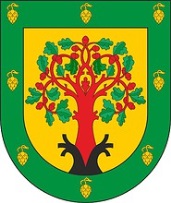 ЧУВАШСКАЯ РЕСПУБЛИКАЦИВИЛЬСКИЙ РАЙОНÇĚРПУ МУНИЦИПАЛИТЕТОКРУГĔН ДЕПУТАТСЕН ПУХĂВĚЙЫШĂНУ2022ç. авӑн уйӑхĕн 28-мӗшӗ 1- 4 №Çěрпе хулиСОБРАНИЕ ДЕПУТАТОВЦИВИЛЬСКОГО МУНИЦИПАЛЬНОГО ОКРУГАРЕШЕНИЕ28 сентября 2022г. № 1- 4город ЦивильскОб утверждении регламента Собрания депутатов Цивильского муниципального округа Чувашской Республики 